РЕСПУБЛИКА  КРЫМ НИЖНЕГОРСКИЙ РАЙОННОВОГРИГОРЬЕВСКОЕ  СЕЛЬСКОЕ ПОСЕЛЕНИЕАДМИНИСТРАЦИЯ  НОВОГРИГОРЬЕВСКОГО  СЕЛЬСКОГО  ПОСЕЛЕНИЯ ПОСТАНОВЛЕНИЕОт 07.08.2019 г.                                  с. Новогригорьевка 	№187О признании утратившими силу Постановления администрации  Новогригорьевского сельского поселенияНижнегорского района Республики Крым № 204 от 25.10.2018 г.«Об утверждении образца Книги регистрации надмогильных сооружений (надгробий) и Порядка ее ведения в Новогригорьевском сельском поселении Нижнегорского района». С  целью приведения нормативных правовых актов Новогригорьевского сельского поселения Нижнегорского района Республики Крым  в соответствие с действующим законодательством, Уставом муниципального образования Новогригорьевское сельское поселение Нижнегорского района Республики Крым, администрация Новогригорьевского сельского поселения ПОСТАНОВЛЯЕТ : 1.Признать утратившими силу Постановления администрации Новогригорьевского сельского поселения № 204 от 25.10.2018 г.«Об утверждении образца Книги регистрации надмогильных сооружений (надгробий) и Порядка ее ведения в Новогригорьевском сельском поселении Нижнегорского района». 2.Обнародовать настоящее постановление на информационном стенде в здании администрации Новогригорьевского сельского поселения по адресу: ул.Мичурина,59 и на официальном сайте администрации  Новогригорьевского сельского поселения Нижнегорского района Республики Крым.Глава администрации	Новогригорьевского сельского поселения	А.М. Данилин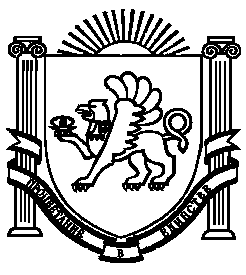 